Дата: 14 листопада 2022Затверджено:п. Хайме НадальПредставник UNFPA, Фонду ООН у галузі народонаселення в УкраїніЗАПИТ НА ПОДАННЯ ПРОПОЗИЦІЙ RFQ Nº UNFPA/UKR/RFQ/22/46Шановні пані / панове,Цим ми просимо вашу пропозицію на «Виробництво та доставка брендованих товарів «Розірви коло» та брендованих товарів UNFPA для офісів UNFPA на місцях» відповідно до наведеної нижче специфікації:Доставка здійсюється за наступними адресами:м.Дніпро, м.Одеса, м.Львів, м.Київ, м.Ужгород, м.Вінниця, м.ПолтаваІнтелектуальна власністьВся інформація щодо цього проєкту (документальна, аудіо, візуальна, цифрова, кібер, проєктна документація тощо), що належить Фонду ООН у галузі народонаселення, з якою Підрядник може вступати в контакт під час виконання обов’язків за цим завданням, залишається власністю Фонду ООН у галузі народонаселення з ексклюзивними правами на її використання. За винятком цілей цього завдання, інформація не повинна бути розголошена громадськості і не використовується в будь-яких інших цілях без письмового дозволу Фонду ООН у галузі народонаселення відповідно до чинних національних та міжнародних законів про авторські права.ПитанняПрохання задавати свої запитання щодо комерційної пропозиції контактній особі в UNFPA (див. контактні дані у таблиці).Кінцевий термін для запитань четвер, 18 листопада, 2022, 17:00 год за Київським часом.I. Зміст пропозиційЗа можливості, пропозиції слід надсилати одним повідомленням, з урахуванням розміру файлу.Пропозиції повинні містити:Заповнений бланк цінової пропозиції (додається до запиту), збережений та підписаний у ПДФ форматі;II. Інструкції для подання пропозиційПропозицію потрібно підготувати згідно з положеннями Розділів IV та III, до неї необхідно додати відповідним чином заповнену і підписану форму цінової пропозиції та надіслати документи контактній особі лише на зазначену захищену адресу електронної пошти не пізніше: понеділка, 21 листопада, 2022, 17:00 год  за Київським часом. Пропозиції, надіслані на будь-яку іншу адресу електронної пошти, не розглядатимуться.Зверніть увагу на наступні інструкції щодо подання пропозицій електронною поштою:Тема повідомлення має включати таке посилання: RFQ Nº UNFPA/UKR/RFQ/22/46. Пропозиції, які містять неналежну тему повідомлення можуть бути пропущені адміністратором та, таким чином, не будуть розглянуті.Загальний обсяг повідомлення не повинен перевищувати 20 MB (у тому числі сам лист, додатки та заголовки). При великих розмірах файлу з технічним описом, останні мають надсилатися окремо перед кінцевим строком подання пропозицій.III. Визначення переможця Договір на термін до 30 листопада 2022 року між UNFPA та постачальником буде укладено з тим претендентом, чия пропозиція отримає найнижчу цінову пропозицію.IV. Право на змінення вимог під час прийняття рішень	UNFPA, Фонд ООН у галузі народонаселення в Україні, залишає за собою право збільшувати або зменшувати на 20% обсяг замовлення наданого в цьому запиті на подання пропозицій, без зміни ціни за одиницю товару або інших умов.V. Умови оплатиОплата здійснюється відповідно до отримання Замовником перелічених вище продуктів (результатів роботи), а також на основі наданого повного пакету супровідної платіжної документації. Оплата здійснюється у валюті: українських гривнях. У випадку використання двох валют, курсом обміну вважається операційний курс Організації Об'єднаних Націй в той день, в який Фонд ООН у галузі народонаселення повідомляє про здійснення цих платежів (веб: www.treasury.un.org). Термін оплати складає 30 днів після отримання товаросупровідних документів, рахунків-фактур та іншої документації, що вимагається договором.VI. Шахрайство і корупціяUNFPA, Фонд ООН у галузі народонаселення в Україні, прагне запобігати, виявляти та вживати дій проти всіх випадків шахрайства щодо UNFPA, Фонду ООН у галузі народонаселення в Україні, та третіх сторін, які беруть участь у діяльності UNFPA, Фонду ООН у галузі народонаселення в Україні. З політикою UNFPA, Фонд ООН у галузі народонаселення в Україні, щодо шахрайства та корупції можна ознайомитися тут: FraudPolicy. Подання пропозицій учасником передбачає, що останній ознайомлений з даними правилами.У разі та за потреби, постачальники, їх дочірні підприємства, агенти, посередники і керівники мають співпрацювати з Управлінням з аудиту та нагляду UNFPA, Фонду ООН у галузі народонаселення в Україні, а також з будь-яким іншим уповноваженим з нагляду, який призначений Виконавчим Директором та Радником з етики UNFPA, Фонду ООН у галузі народонаселення в Україні. Таке співробітництво включає, але не обмежується, наступне: доступ до всіх працівників, представників, агентів та уповноважених осіб постачальника; надання всіх необхідних документів, у тому числі фінансових. Нездатність повною мірою співпрацювати зі слідством буде вважатися достатньою підставою для UNFPA, Фонду ООН у галузі народонаселення в Україні, розірвати контракт з постачальником та відсторонити і зняти його зі списку зареєстрованих Фондом постачальників. Конфіденційна гаряча лінія по боротьбі з шахрайством доступна для всіх учасників конкурсних торгів, про підозрілі та шахрайські дії має бути повідомлено через UNFPAInvestigationHotline.VII. Політика нульової толерантностіUNFPA, Фонд ООН у галузі народонаселення в Україні, прийняв політику нульової толерантності щодо подарунків та знаків вдячності. Таким чином, прохання до постачальників не надсилати дарунки або проявляти інші знаки вдячності співробітникам UNFPA, Фонду ООН у галузі народонаселення в Україні. Детальніше з цими правилами можна ознайомитися тут: ZeroTolerancePolicy.VIII. Опротестування процесу подання пропозиційПретенденти, які вважають, що до них були вчинені несправедливі дії під час процесу подання, оцінки пропозицій або присудження контракту можуть подати скаргу керівнику програми UNFPA Олесі Компанієць на електронну пошту: kompaniiets@unfpa.org. У разі незадоволення відповіддю, наданою керівником підрозділу UNFPA, претендент може звернутися до Голови Відділу закупівель UNFPA, Фонду ООН у галузі народонаселення в Україні, procurement@unfpa.org.IX. ЗауваженняУ разі неможливості доступу до будь-яких посилань у цьому запиті на подання пропозицій, претенденти можуть звернутися до співробітника Відділу закупівлі для отримання версії в форматі PDF. БЛАНК ЦІНОВОЇ ПРОПОЗИЦІЇПретендент може запропонувати свої пропозиції, що відповідають бажаному опису.Учасники тендеру можуть подавати комерційну пропозицію на один або на всі лоти товарів. Разом з тим, Претенденту рекомендується запропонувати ціну для щонайбільшої кількості товарів.Цим засвідчую, що вище вказана компанія, яку я уповноважений представляти, переглянула Запит на Подання Пропозицій RFQ Nº UNFPA/UKR/RFQ/22/46 [Виробництво та доставка брендованих товарів «Розірви коло» та брендованих товарів UNFPA для офісів UNFPA на місцях], у тому числі всі додатки, зміни в документі (якщо такі мають місце) та відповіді UNFPA, Фонду ООН у галузі народонаселення в Україні, на уточнювальні питання з боку потенційного постачальника. Також, компанія приймає Загальні умови договору UNFPA, Фонду ООН у галузі народонаселення в Україні, та буде дотримуватися цієї цінової пропозиції до моменту закінчення терміну дії останньої. Додаток I:Загальні умови договору:De Minimis ContractsЦей запит на подання пропозицій підпадає під дію Загальних умов договору Фонду ООН у галузі народонаселення: De Minimis Contracts, який можна знайти тут: https://www.unfpa.org/resources/unfpa-general-conditions-provision-servicesНо-мерНайменуванняОпис товаруОдиниця виміруКіль-кістьПосилання на макетЛот А "Одяг"Лот А "Одяг"Лот А "Одяг"Лот А "Одяг"Лот А "Одяг"Лот А "Одяг"Лот А "Одяг"1Футбол-ка (S-XL)1) Матеріал: бавовна2) Щільність від 165 г/м3) Колір: помаранчевий (Pantone: HEX: #FF530D | RGB: 255, 83, 13 |CMYK: 17, 63, 98, 05 Oroioles Orange)4) Логотипи: "Розірви коло" зверху з графічним елементом знизу5) Розмірна сітка: S-XL6) Нанесення: термоперенос, біле, стійке до прання7) унісекс. S - 35, M - 35, L - 35, ХL- 35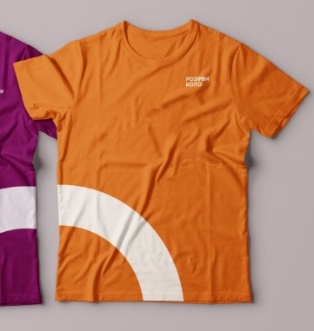 шт.140https://drive.google.com/drive/u/0/folders/1sw4JhBCO5CYcJk6CFmoMRxG_Afl7sknY2Худі1) Матеріал: бавовна (трьохнитка) 2) Щільність: від 280 г/м з начосом 3) Колір: помаранчевий (Pantone: HEX: #FF530D | RGB: 255, 83, 13 |CMYK: 17, 63, 98, 05 Oroioles Orange)4) Розмірна сітка: S-XL  5) Нанесення: біле, стійке до прання6) Кишеня зпереду типу "кенгуру" з двома входами для рук та сквозним проходом7) унісекс. S - 35, M - 35, L - 35, ХL- 358) 4) Логотипи: "Розірви коло"  "Розірви коло" зверху з графічним елементом знизу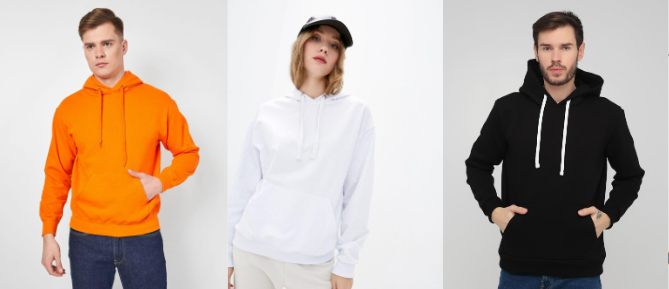 шт.140https://drive.google.com/drive/u/0/folders/1sw4JhBCO5CYcJk6CFmoMRxG_Afl7sknY3Шопер1) Матеріал: бавовна 2) Колір: бежевий або сірий3) Щільність: від 180 г/кв.м. 4) Розмір: 45*27 см +-, дно 5 см 5) Розмір верхнього надпису: +- 20x14 см, "Розірви коло", з графічним елементом і надписом внизу6) Нанесення: кольорове, друк на одній стороні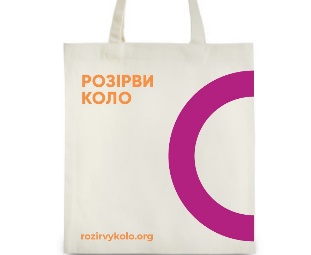 шт.350https://drive.google.com/drive/u/0/folders/1sw4JhBCO5CYcJk6CFmoMRxG_Afl7sknY4ДоставкаАдресна доставка брендованих речей та інформаційних матеріалів до представництв UNFPA у 7 містах (Дніпро, Одеса, Львів, Київ, Ужгород, Вінниця, Полтава)-посуга7-Лот Б "Поліграфія"Лот Б "Поліграфія"Лот Б "Поліграфія"Лот Б "Поліграфія"Лот Б "Поліграфія"Лот Б "Поліграфія"Лот Б "Поліграфія"1Блокнот А51) Матеріал обкладинки: мелований папір 350 гр/м з двосторонньою матовою ламінацією2) Колір: Білий (Pantone 11-4001 Brilliant White)3) Нанесення: кольорове5) Додатково: разлінований, пружина бокова металева, 100 аркушів6) Формат: А5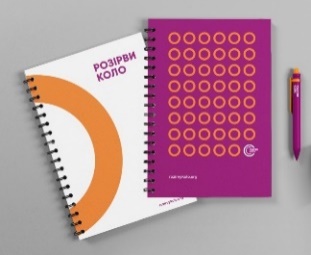 шт.700https://drive.google.com/drive/u/0/folders/1sw4JhBCO5CYcJk6CFmoMRxG_Afl7sknY2Блокнот А41) Тверда обкладинка: товщина картону обкладинки 2мм,  матова ламінація, кольоровий друк, округлені краї
2) Блок разлінований,  папір Munken Pure 80 гр.м2 або подібний, 192 сторінки (96 аркушів)
3) Тканинна закладка (ляссе) 
4) Колір: Білий (Pantone 11-4001 Brilliant White)
5) Нанесення: кольоровий логотип та графічний елемент на обкладинку
6) Додатково: Кишеня блокнота стандартна, Резинка для блокнотів шириною 7-9мм, зшивка сторінок на нитку, зошитами,шт.700https://drive.google.com/drive/u/0/folders/1sw4JhBCO5CYcJk6CFmoMRxG_Afl7sknY3Блокнот з твердою обкла-динкою1) Тверда обкладинка: товщина картону обкладинки 2мм,  матова ламінація, біле нанесення логотипу (нижнє), округлені краї2) Блок разлінований, папір Munken Pure 80 гр.м2 або подібний, 192 сторінки (96 аркушів)3) Тканинна закладка (ляссе) 4) Колір: Помаранчевий (Pantone: HEX: #FF530D | RGB: 255, 83, 13 |CMYK: 17, 63, 98, 05 Oroioles Orange)5) Нанесення: тиснене або біле, логотип UNFPA на обкладинку внизу6) Додатково: Кишеня блокнота стандартна, Резинка для блокнотів шириною 7-9мм, зшивка сторінок на нитку, зошитами   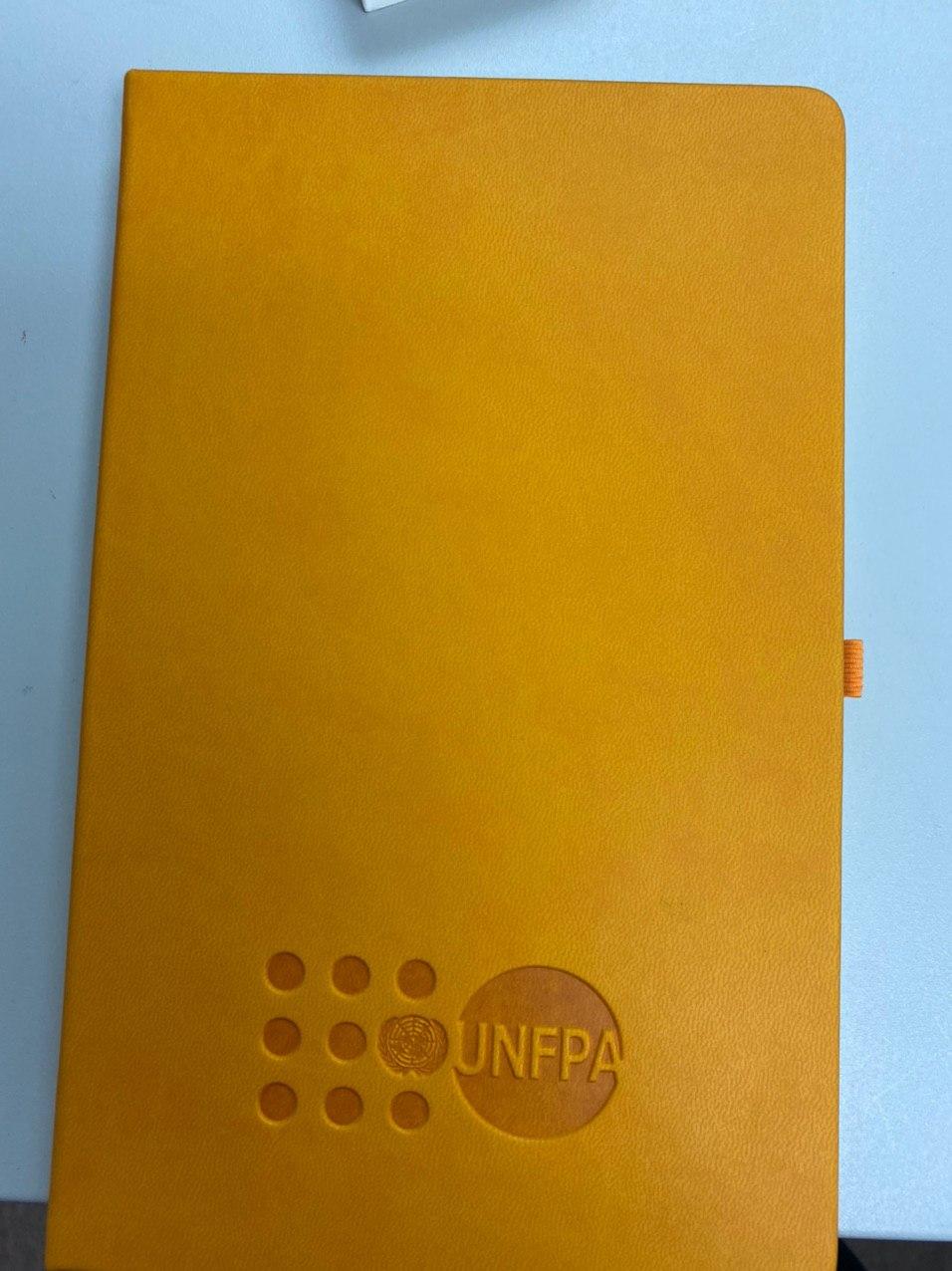 шт.70https://drive.google.com/drive/u/0/folders/1sw4JhBCO5CYcJk6CFmoMRxG_Afl7sknY4Папка1) Матеріал обкладинки: мелований папір 400 гр/м з двосторонньою матовою ламінацією2) Колір: Білий (Pantone 11-4001 Brilliant White)3) Кишеня округлена, вклеєна4) Формат А45) логотип - UNFPA з графічними елементами і текстовою вставкою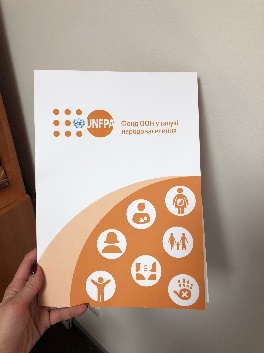 шт.700https://drive.google.com/drive/u/0/folders/1sw4JhBCO5CYcJk6CFmoMRxG_Afl7sknY5Листівка”Що варто пам‘ятати у випадку домашнього та/або гендерного зумовленого насильства?”Листівка А4, 2-стороння, щільність не менше 150 гр.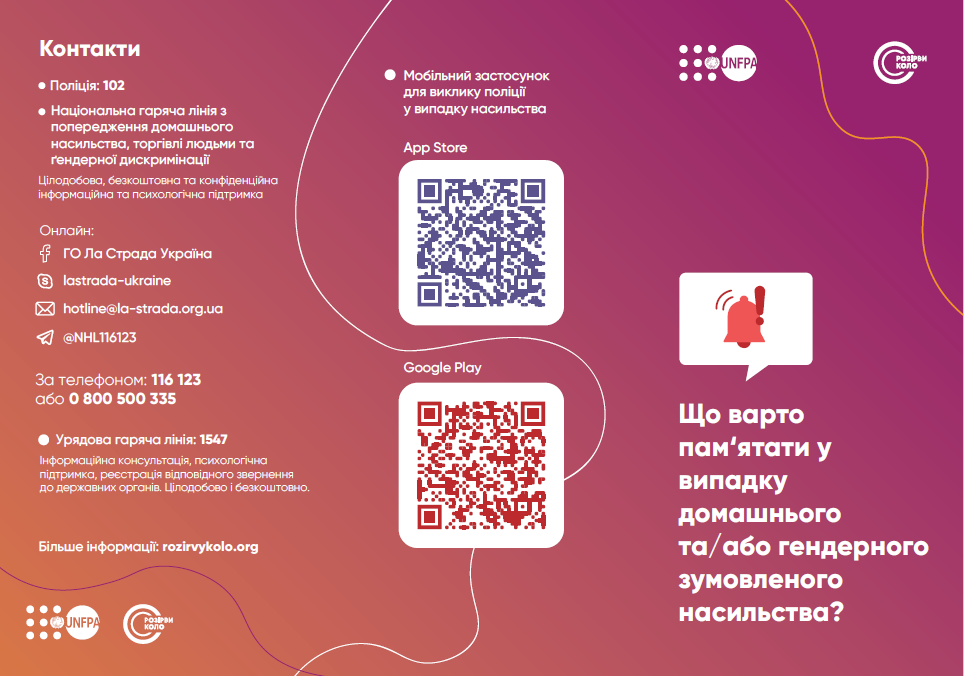 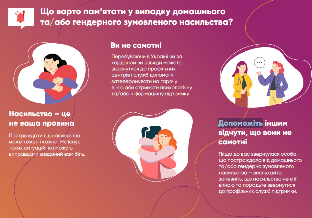 шт.7000https://drive.google.com/file/d/1bu-1xflFTZaYcSnRExdW9ci1TXaBCAfP/view6Листівка“Що робити, якщо ви стали свідком гендерно зумовленого та/або домашнього насильства?”Листівка А4, 2-стороння, щільність не менше 150 гр.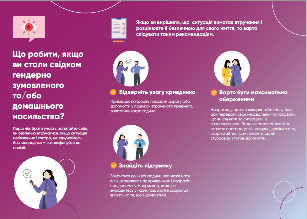 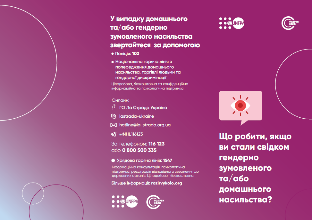 шт.7000https://drive.google.com/file/d/1NMatYTQ_u_yDJB2xNCNUPYFDC5P_oMH-/view7ЛистівкаРекомендації тим, чиї рідні та близькі стоять на захисті УкраїниЛистівка А4, 2-стороння, щільність не менше 150 гр.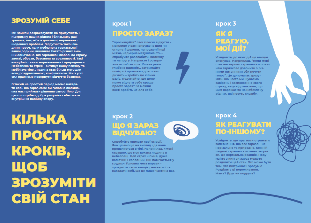 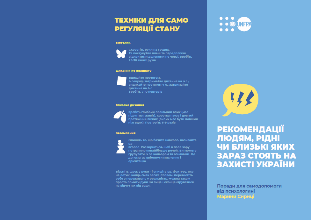 шт.7000https://drive.google.com/file/d/12AuCtZiUPb3eU7r-e8FVQHYkruwWqD2i/view8ЛистівкаСиндром провини вцілілого та як із ним впоратися?Листівка А4, 2-стороння, щільність не менше 150 гр.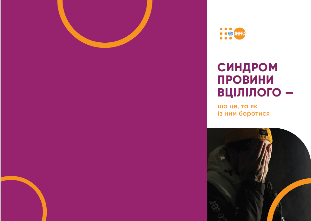 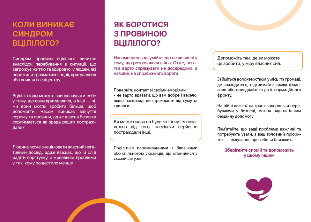 шт.7000https://drive.google.com/file/d/1_g9NBXaw3kw7Qq8TpJz9bIhWRgCAY3mK/view9ЛистівкаДогляд за дитиною під час війниЛистівка А4, 2-стороння, щільність не менше 150 гр.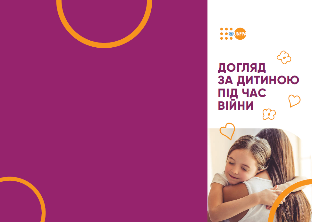 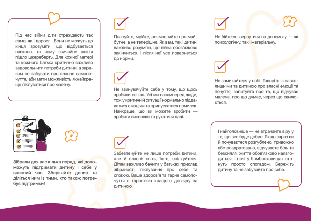 шт.7000https://drive.google.com/file/d/11Q0GChSRfmu99sKF1NcRssvQQkUTlGEl/view10ЛистівкаДокументування випадків сексуального насильства, пов‘язаного із війноюЛистівка А4, 2-стороння, щільність не менше 150 гр.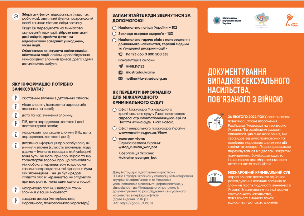 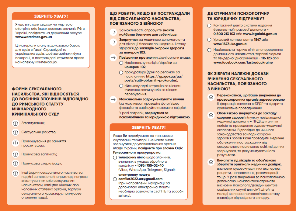 шт.7000https://drive.google.com/file/d/1nH3MDoRrm7sdurBCPlCgDk5MVruLWdC0/view11ЛистівкаРекомендації для татів, які через війну знаходяться на відстаніЛистівка А4, 2-стороння, щільність не менше 150 гр.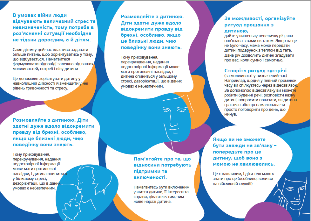 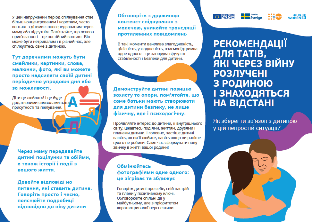 шт.7000https://drive.google.com/file/d/1icbBfbsUwIKIJUwXCRmOME819LR6I88V/view12ЛистівкаЯк підтримати рідних, які опинилися у тимчасово окупованих містах?Листівка А4, 2-стороння, щільність не менше 150 гр.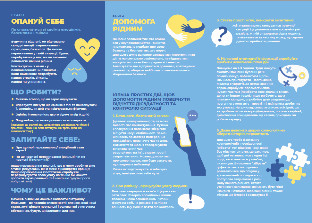 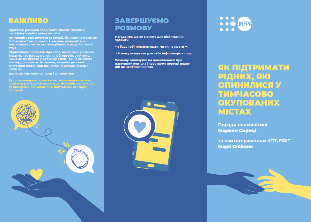 шт.7000https://drive.google.com/file/d/19VsPKbOm_OJM9GiLCh01jl7_FwN9nHzK/view13ЛистівкаЯк допомогти собі у стресовій ситуації?Листівка А4, 2-стороння, щільність не менше 150 гр.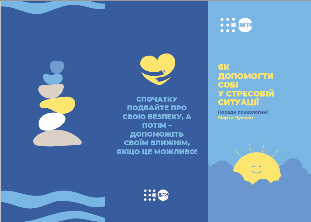 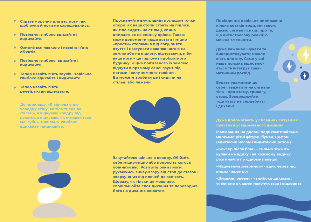 шт.7000https://drive.google.com/file/d/19VsPKbOm_OJM9GiLCh01jl7_FwN9nHzK/view14ЛистівкаЩо таке сексуальне насильство внаслідок війниЛистівка А4, 2-стороння, щільність не менше 150 гр.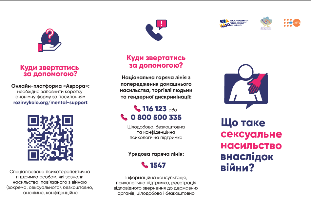 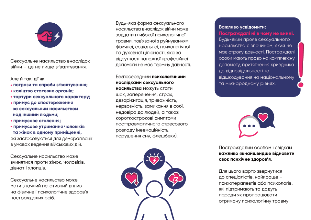 шт.7000https://drive.google.com/file/d/19XbnQBuJpa7EUohSVkD1wZVCwCljU_F8/view15ЛистівкаКуди телефонувати у випадку домашнього чи гендерного зумовленого насильстваЛистівка А4, 2-стороння, щільність не менше 150 гр.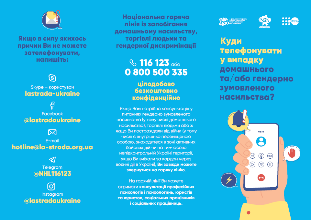 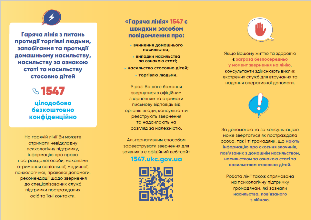 шт.3500https://drive.google.com/file/d/1hut7DoVh20hGi_EaHJUgfNPucm7FX1Kc/view16ЛистівкаЯк подбати про свою безпеку на кордоні?Листівка А4, 2-стороння, щільність не менше 150 гр.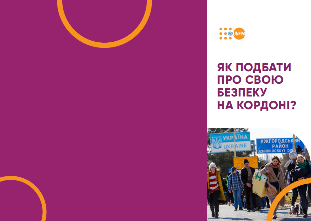 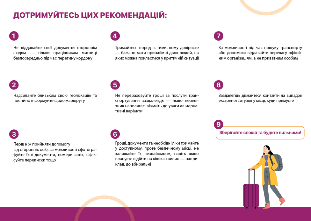 шт.3500https://drive.google.com/file/d/1EuypEWrKEhfoSXQ8PunHuxriMMlwlgFx/view17ЛистівкаКонтакти GBV допомоги за кордономЛистівка А4, 2-стороння, щільність не менше 150 гр.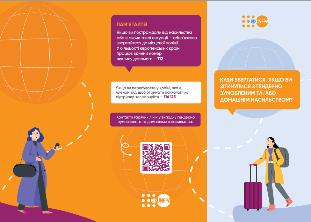 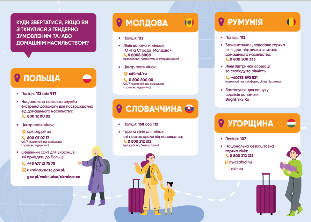 шт.3500https://drive.google.com/file/d/12rGllY-CbgUwFhWuR7BG-Of--DWX1bkX/view18ЛистівкаПравила безпеки за кордономЛистівка А4, 2-стороння, щільність не менше 150 гр.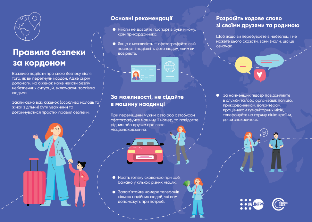 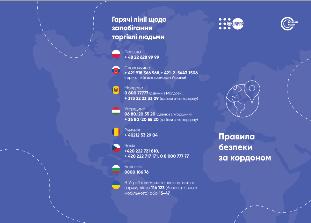 шт.3500https://drive.google.com/file/d/146J5aO92JD4oQSqZLYM-WFvpnMABBxXI/view19ЛистівкаМобільні бригади соціально-психологічної допомогиЛистівка А4, 2-стороння, щільність не менше 150 гр.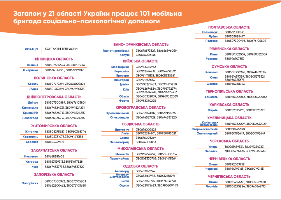 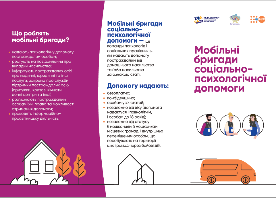 шт.3500https://drive.google.com/file/d/1RPGnkXYOHWQV8gGiKnwi9lw8jVJYG5In/view20ЛистівкаАврораЛистівка А4, 2-стороння, щільність не менше 150 гр.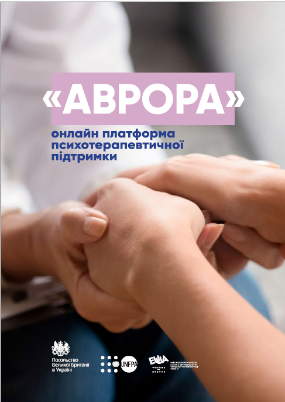 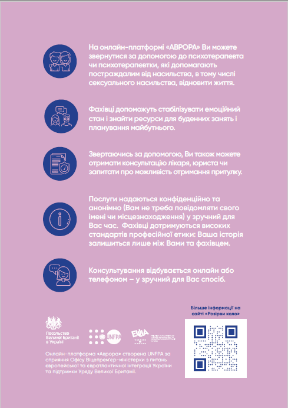 шт.3500https://drive.google.com/file/d/13tXP-A7cbjvZIcIlXwbeciPa9sc8OiP0/view21ЛистівкаЯкщо Ви стали свідком сексуального насильства?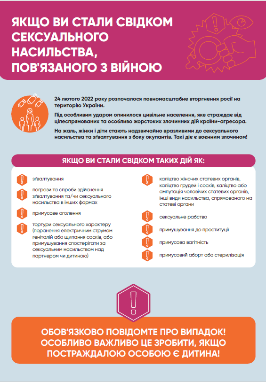 шт.3500Листівка А4, 2-стороння, щільність не менше 150 гр.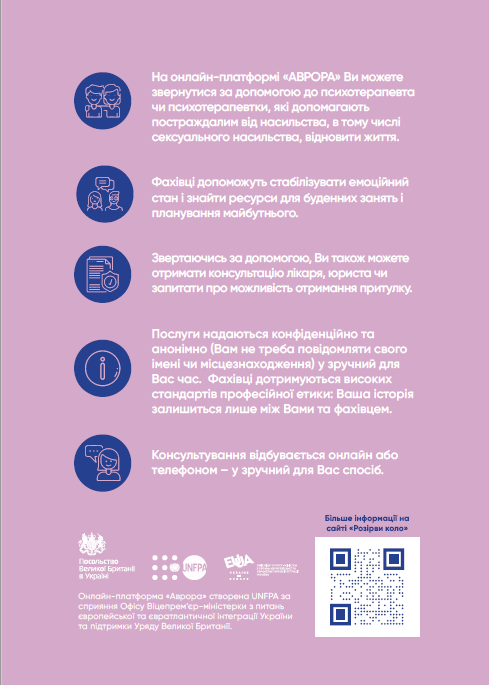 22ПутівникПутівник координатора заходів у сфері запобігання та протидії домашньому насильству156 сторінок, Формат - А5. Обкладинка  4+4, двосторонній друк, матова припресовка с двох  сторін; папір - 300 мг. Внутрішній блок: друк 2+2, крейдований папір, кріплення пур-клей.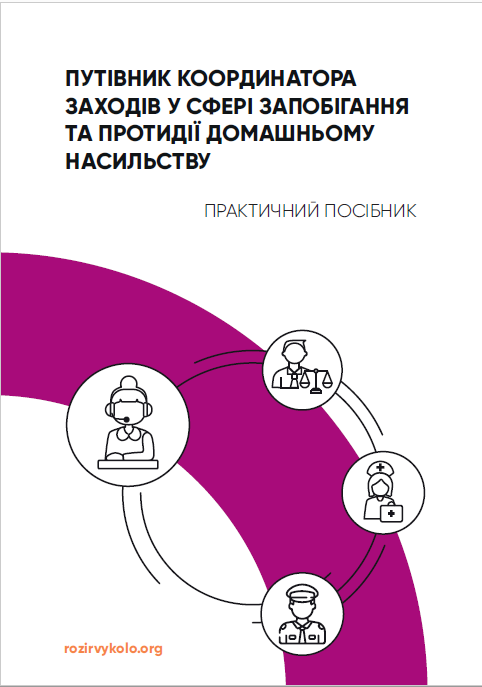 шт.350https://ukraine.unfpa.org/sites/default/files/pub-pdf/GBV%20Guide%20for%20Coordinators_FINAL_WEB_27042020.pdf23ПутівникПутівник уповноважених осіб/відповідальних працівників місцевих органів влади та органів місцевого самоврядування у сфері запобігання та протидії домашньому насильству106 pages. Формат - А5. Обкладинка  4+4, двосторонній друк, матова припресовка с двох  сторін; папір - 300 мг. Внутрішній блок: друк 2+2, крейдований папір, кріплення пур-клей.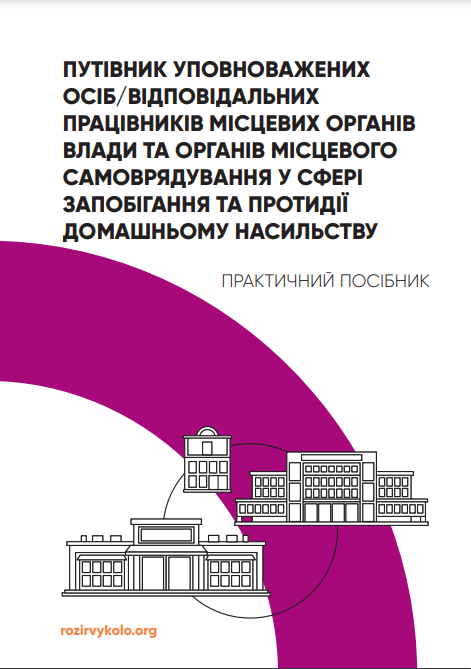 шт.350https://ukraine.unfpa.org/sites/default/files/pub-pdf/GBV%20Guide%20for%20Focal%20Points_FINAL_WEB_27042020.pdf24ПутівникПротидія домашньому та ґендерно зумовленому насильству й добробут громад66 pages, Формат - А5. Обкладинка  4+4, двосторонній друк, матова припресовка с двох  сторін; папір - 300 мг. Внутрішній блок: друк 2+2, крейдований папір, кріплення пур-клей.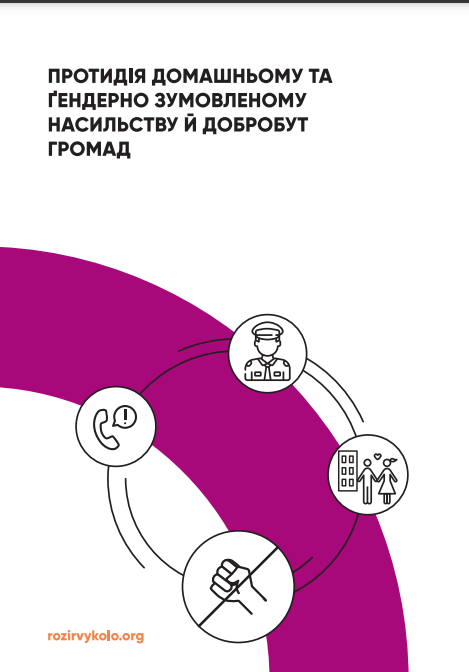 шт.700https://ukraine.unfpa.org/sites/default/files/pub-pdf/GBV_Response_general_matters_FINAL_WEB_27042020.pdf25ЛистівкаСексуальне насильство у зв’язку з конфліктом (СНЗК)Листівка А4, 3 аркуші, 6 сторінок - двосторонній друк, мелений папір, щільність 150 г/м2, друк двосторонній, скоба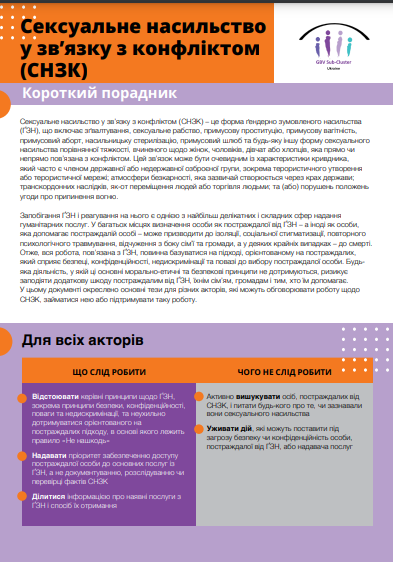 шт.7000https://www.humanitarianresponse.info/sites/www.humanitarianresponse.info/files/documents/files/crsv_dos_and_donts_ukr_0.pdf26ДоставкаАдресна доставка брендованих речей та інформаційних матеріалів до представництв UNFPA у 7 містах (Дніпро, Одеса, Львів, Київ, Ужгород, Вінниця, Полтава)-послуга7-Лот В "Брендований інвентар"Лот В "Брендований інвентар"Лот В "Брендований інвентар"Лот В "Брендований інвентар"Лот В "Брендований інвентар"Лот В "Брендований інвентар"Лот В "Брендований інвентар"1Брендована стрічка з сіліконовим холдером для бейджу1) Матеріал: щільний поліефір2) Колір: Помаранчевий (Pantone: HEX: #FF530D | RGB: 255, 83, 13 |CMYK: 17, 63, 98, 05 Oroioles Orange)3) Ширина стрічки: 20-22мм4) Нанесення: біле, зносостійке, логотип UNFPA5) Деталі: 1 металевий карабін та 1 пластиковий фастекс6) Додатково: силіконовий холдер для бейджу під пропуск 86 x 54 мм.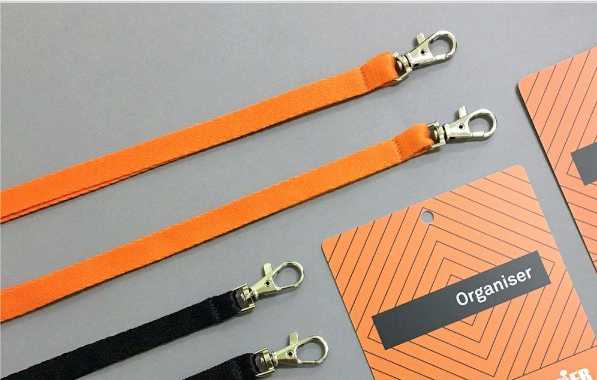 шт.45https://drive.google.com/drive/u/0/folders/1sw4JhBCO5CYcJk6CFmoMRxG_Afl7sknY2Ручка1) Матеріал: корпус з переробленого картону;2) механізм - конопочний3) Нанесення: чорне4) логотип - UNFPA з надписом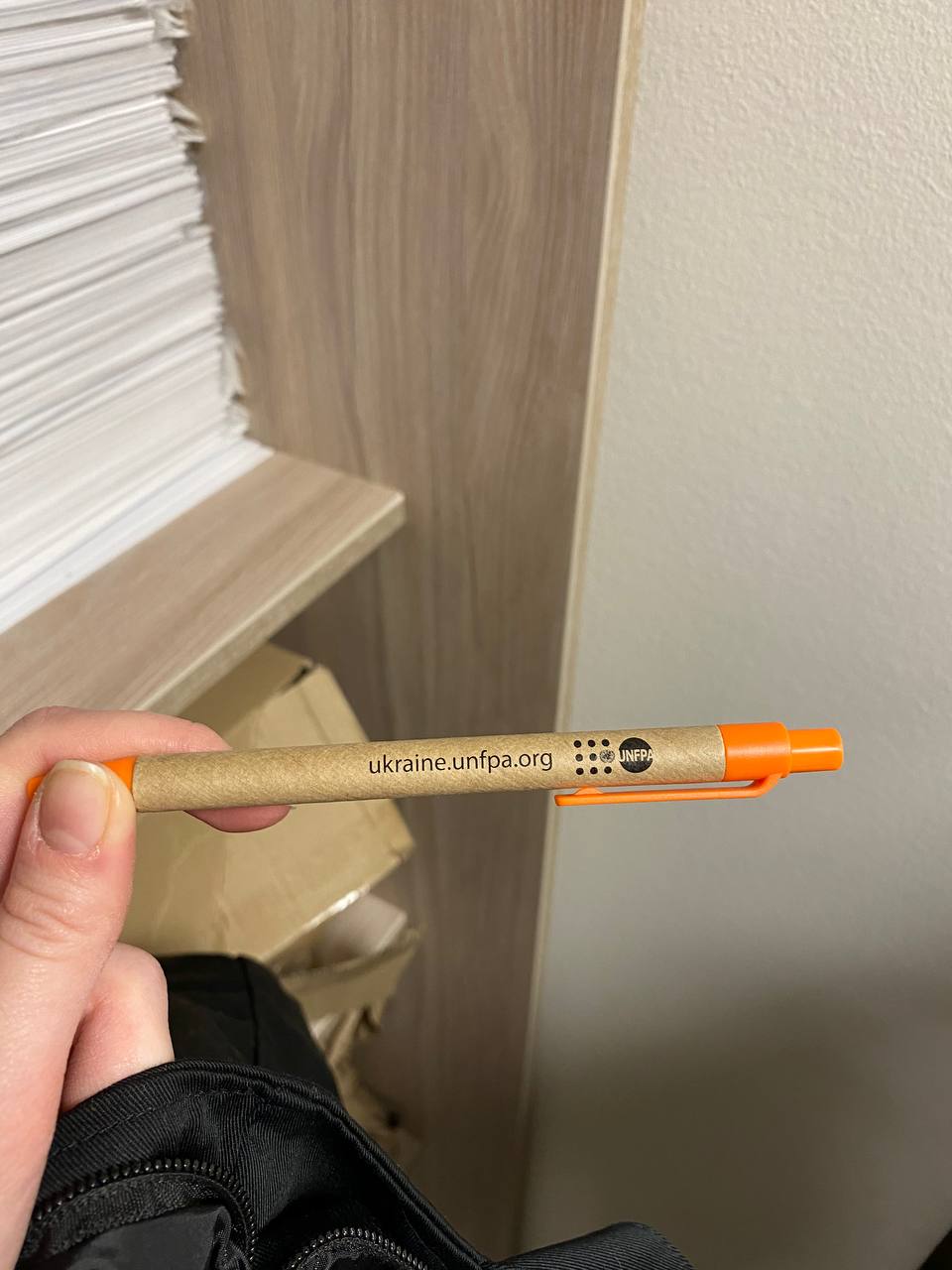 шт.1500https://drive.google.com/drive/u/0/folders/1sw4JhBCO5CYcJk6CFmoMRxG_Afl7sknY3Силіко-новий браслет1) Матеріал: силікон2) Колір: помаранчевий (Pantone: HEX: #FF530D | RGB: 255, 83, 13 |CMYK: 17, 63, 98, 05 Oroioles Orange)3) Нанесення: біле 4) Розміри браслетів: Товщина (мм) – 2, Ширина (мм) – 12, Довжина (мм) – 202, Діаметр (мм) - 655) Поздовжнє розташування надпису і лого на браслеті, тиснення або барельєф фрази на браслеті.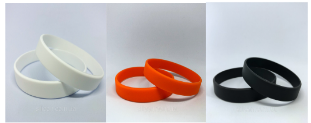 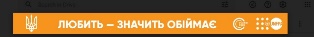 шт.2100–4Олівець1) Матеріал: деревина2) Колір: помаранчевий (Pantone: HEX: #FF530D | RGB: 255, 83, 13 |CMYK: 17, 63, 98, 05 Oroioles Orange)3) Додатково: з ластиком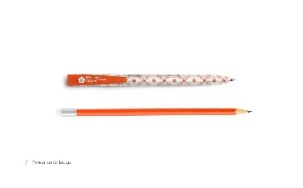 шт.135https://drive.google.com/drive/u/0/folders/1sw4JhBCO5CYcJk6CFmoMRxG_Afl7sknY5Горнятко1) Об’єм горнятки: 320-350 мл2) Колір: чорний ззовні, помаранчеий всередині3) Матеріал: кераміка, покриття софт тач4) Нанесення: біле, центральна на чашці, можливість розігріву у мікрохвильовці5) логотип - UNFPA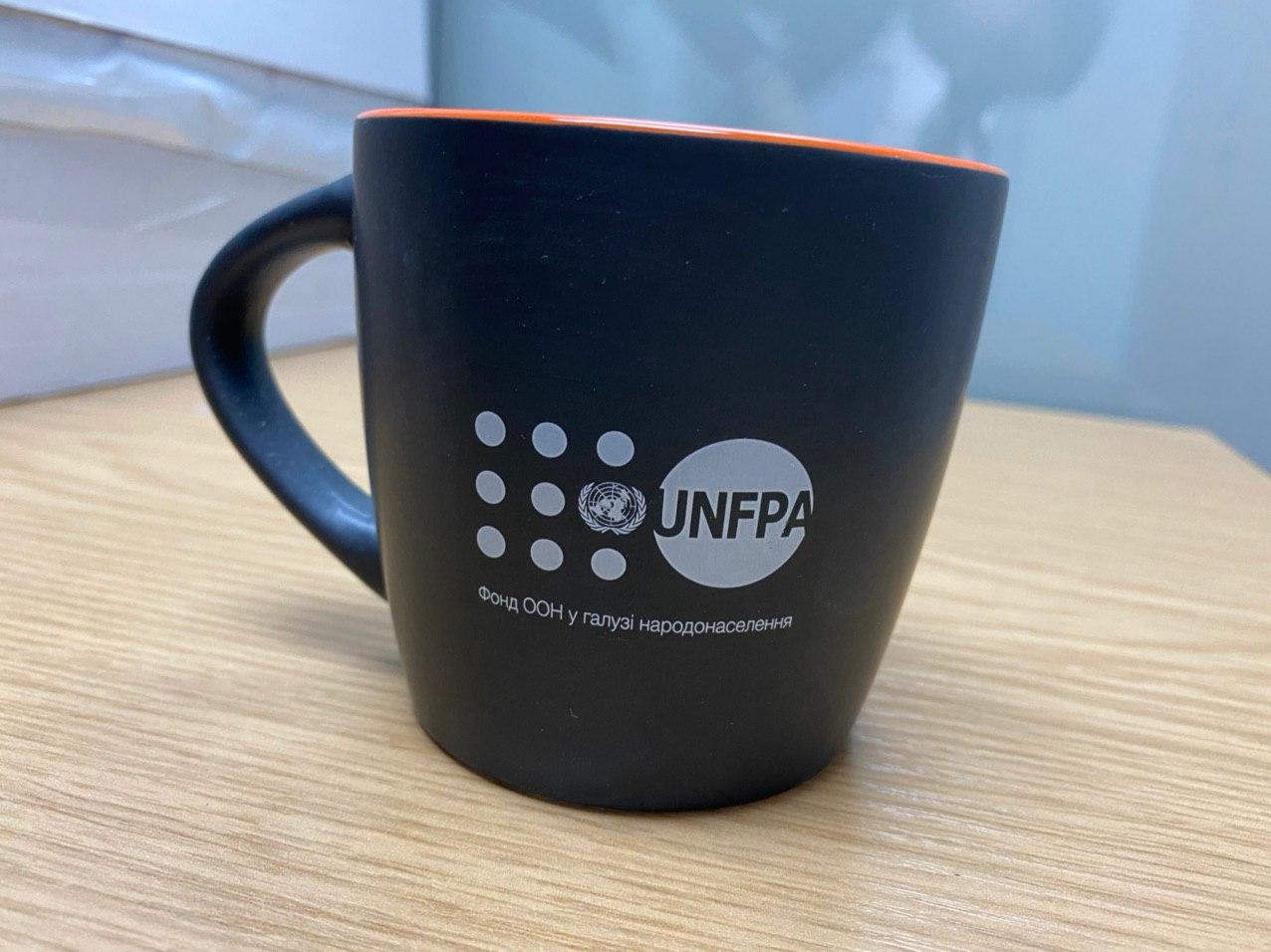 шт.700https://drive.google.com/drive/u/0/folders/1sw4JhBCO5CYcJk6CFmoMRxG_Afl7sknY6Фляга для води1) Об'єм фляги: 500-600 мл2) Матеріал: Силікон або пластик, бажано складна3) Колір - помаранчевий з білим логотипом або білий з кольоровими логотипом)4) логотип - UNFPA, біле нанесення, центральне розташування на пляшці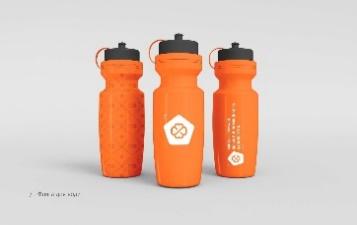 шт.175https://drive.google.com/drive/u/0/folders/1sw4JhBCO5CYcJk6CFmoMRxG_Afl7sknY7Термо-горнятко1) Колір: помаранчевий (Pantone: HEX: #FF530D | RGB: 255, 83, 13 |CMYK: 17, 63, 98, 05 Oroioles Orange)2) Об’єм термо-горнятка: 360-400 мл 3) Матеріал: Нержавіюча сталь 4) логотип - UNFPA, біле нанесення, центральне розташування на чашці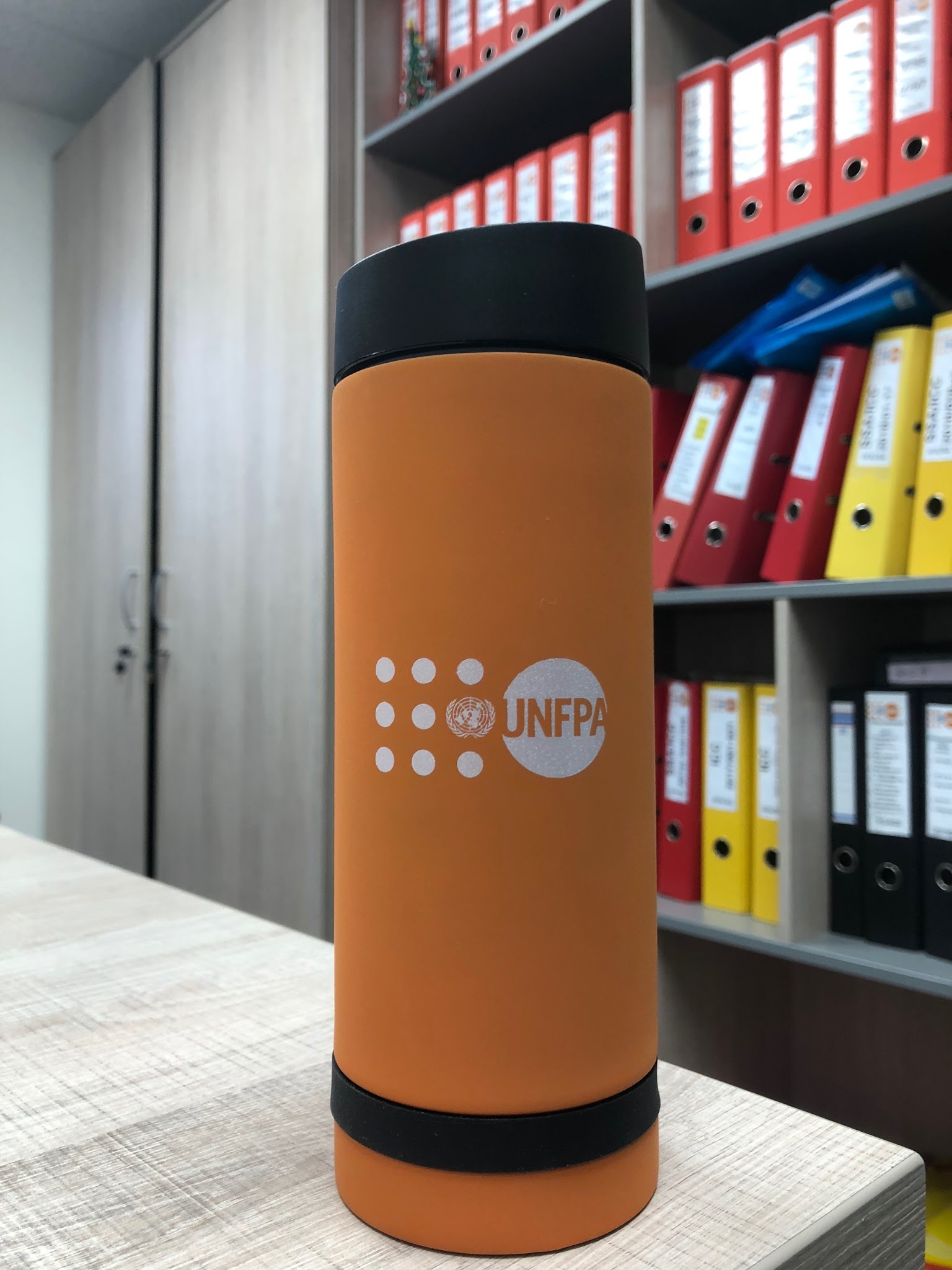 шт.175https://drive.google.com/drive/u/0/folders/1sw4JhBCO5CYcJk6CFmoMRxG_Afl7sknY8Значок1) Матеріал: метал2) Розмір: 3,5х1,7 см +-3) Тип кріплення до одягу: затиск “батерфляй”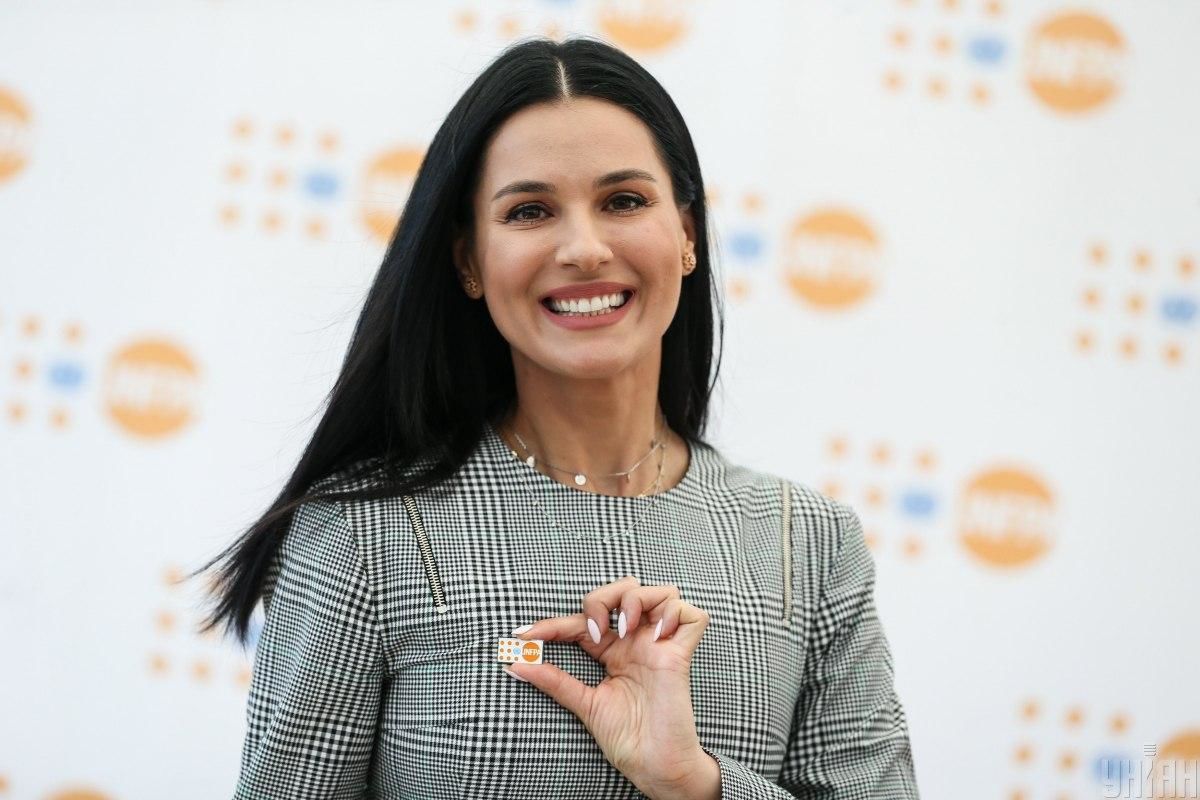 шт.70https://drive.google.com/drive/u/0/folders/1sw4JhBCO5CYcJk6CFmoMRxG_Afl7sknY9ДоставкаАдресна доставка брендованих речей та інформаційних матеріалів до представництв UNFPA у 7 містах (Дніпро, Одеса, Львів, Київ, Ужгород, Вінниця, Полтава)-послуга7-Ім’я контактної особи Фонду:Оксана АндрушківЕлектронна пошта контактної особиandrushkiv@unfpa.orgІм'я та прізвище контактної особи в UNFPA:Ірина БогунАдреса електронної пошти контактної особи:ua-procurement@unfpa.orgНайменування претендента:Дата подання:Click here to enter a date.Номер запиту:UNFPA/UKR/RFQ/22/46Валюта:UAHТермін дії цінової пропозиції:(пропозиція має бути чинною протягом щонайменше 3 місяців після кінцевого строку надсилання пропозицій)#Перелік необхідних послугЦіна за одиницю (грн.)Кількість, одРазом (грн.)Технічні характеристикиЛот А "Одяг"Лот А "Одяг"Лот А "Одяг"Лот А "Одяг"Лот А "Одяг"1Футбол-ка (S-XL)1402Худі1403Шопер3504Доставка7ВсьогоЛот Б "Поліграфія"Лот Б "Поліграфія"Лот Б "Поліграфія"Лот Б "Поліграфія"Лот Б "Поліграфія"1Блокнот А5700    2Блокнот А47003Блокнот з твердою обкла-динкою704Папка А47005Листівка А4 ”Що варто пам‘ятати у випадку домашнього та/або гендерного зумовленого насильства?”70006Листівка А4 “Що робити, якщо ви стали свідком гендерно зумовленого та/або домашнього насильства?”70007Листівка А4 Рекомендації тим, чиї рідні та близькі стоять на захисті України70008Листівка А4 Синдром провини вцілілого та як із ним впоратися?70009Листівка А4 Догляд за дитиною під час війни700010Листівка А4 Документування випадків сексуального насильства, пов‘язаного із війною700011Листівка А4 Рекомендації для татів, які через війну знаходяться на відстані700012Листівка А4 Як підтримати рідних, які опинилися у тимчасово окупованих містах?700013Листівка А4 Як підтрима ти рідних, які опинилися у тимчасово окупованих містах?700014Листівка А4 Як допомогти собі у стресовій ситуації?700015Листівка А4 Що таке сексуальне насильство внаслідок війни700016Листівка А4 Куди телефонувати у випадку домашнього чи гендерного зумовленого насильства350017Листівка А4 Як подбати про свою безпеку на кордоні?350018Листівка А4 Контакти GBV допомоги за кордоном350019Листівка А4 Правила безпеки за кордоном350020Листівка А4 Мобільні бригади соціально-психологічної допомоги350021Листівка А4 Аврора350022Путівник А4 Якщо Ви стали свідком сексуального насильства?350023Путівник координатора заходів у сфері запобігання та протидії домашньому насильству35024Путівник Протидія домашньому та ґендерно зумовленому насильству й добробут громад70025Листівка А4 Сексуальне насильство у зв’язку з конфліктом (СНЗК)700026Доставка7ВсьогоЛот В "Брендований інвентар"Лот В "Брендований інвентар"Лот В "Брендований інвентар"Лот В "Брендований інвентар"Лот В "Брендований інвентар"1Брендована стрічка з сіліконовим холдером для бейджу452Ручка15003Силіконовий браслет21004Олівець1355Горнятко7006Фляга для води1757Термо-горнятко1758Значок709Доставка7ВсьогоЗагальна суммаЗагальна суммаЗагальна суммаЗагальна суммаПДВ (якщо платник ПДВ), грнПДВ (якщо платник ПДВ), грнПДВ (якщо платник ПДВ), грнПДВ (якщо платник ПДВ), грнЗагальна сума контракту (+ПДВ (якщо платник ПДВ), грн.Загальна сума контракту (+ПДВ (якщо платник ПДВ), грн.Загальна сума контракту (+ПДВ (якщо платник ПДВ), грн.Загальна сума контракту (+ПДВ (якщо платник ПДВ), грн.Click here to enter a date.Ім’я, прізвище та посадаДата та місцеДата та місце